SMLOUVA O DÍLO č.I.

Smluvní stranyGymnázium, Ostrava-Hrabůvka, příspěvková organizace Se sídlem:	Františka Hajdy 34, 700 30 Ostrava-HrabůvkaZastoupena:	Mgr. Šárkou StaníčkovouIČ:	00842745Bankovní spojení:	Komerční banka OstravaČíslo účtu:	169 33 761/0100(dále jen „objednatel")Osoba oprávněná jednat ve věcech technických a realizace díla RNDr. Lukáš Slouka, 733 161 013Zdenek ŠimíčekSe sídlem: Koblovská 451/166, 725 29 Ostrava-Petřkovice Zastoupen: Zdenkem ‘ŠimičkemIČ: 15424651DIČ: CZ5908271600)stravaII.

Základní ustanoveníSmluvní strany se ve smyslu § 262 odst.1 zákona č. 513/1991 Sb., obchodního zákoníku, ve znění pozdějších předpisů (dále jen „obchodní zákoník") dohodly, že se jejich závazkový vztah řídí tímto zákonem, a uzavírají podle § 536 a násl. obchodního zákoníku tuto smlouvu o dílo (dále jen „smlouva").Smluvní strany prohlašují, že údaje uvedené v čl. I této smlouvy jsou v souladu s právní skutečností v době uzavření smlouvy. Smluvní strany se zavazují, že změny dotčených údajů oznámí bez prodlení písemně druhé smluvní straně. V případě změny účtu zhotovitele je zhotovitel povinen rovněž doložit vlastnictví k novému účtu, a to kopií příslušné smlouvy nebo potvrzením peněžního ústavu. Při změně identifikačních údajů smluvních stran včetně změny účtu není nutné uzavírat ke smlouvě dodatek.Smluvní strany prohlašují, že osoby podepisující tuto smlouvu jsou k tomuto úkonu oprávněny.Gymnázium,Ostrava—Hrabůvka, příspěvková organizaceZhotovitel prohlašuje, že je odborně způsobilý k zajištění předmětu pinění podle této smlouvy.Zhotovitel potvrzuje, že si prostudoval a detailně se seznámil se zadávacími podmínkami a projektovou dokumentací a tímto zároveň prověřil, že závazné podklady týkající se předmětu smlouvy nemají zjevné vady a nedostatky, neobsahuji nevhodná řešení, materiály a technologie a dílo je takto možno realizovat za dohodnutou smluvní cenu uvedenou v článku V odst. 1 této smlouvy.Zhotovitel potvrzuje, že se detailně seznámil s rozsahem a povahou díla, že jsou mu známy veškeré technické, kvalitativní a jiné podmínky nezbytné k realizaci díla a že disponuje takovými kapacitami a odbornými znalostmi, které jsou nezbytné pro realizaci díla za dohodnutou pevnou smluvní cenu uvedenou v článku V odst. 1 této smlouvy.Účelem smlouvy je uspořádání vzájemných práv a povinností zúčastněných stran při realizaci díla „Vymalování chodeb, šaten a tříd na Gymnáziu, Ostrava-Hrabůvka, příspěvková organizace"Předmět smlouvyL Zhotovitel se zavazuje provést pro objednatele dílo „Vymalování chodeb, šaten a tříd na Gymnáziu, Ostrava-Hrabůvka, příspěvková organizace". Plocha a barevné řešeni, je uvedeno v příloze.2. Součástí díla je také:Zakrytí nábytku, který bude sestěhován uprostřed místnosti, dle požadavků firmy, zakryti tabulí ve třídáchHrubý úklid a likvidace odpadu (stará oškrabaná malba, igelity, kartony, očištění q_F--) Gymnázium,Ostrava—Hrabůvka, příspěvková organizaceIV.

Doba a místo piněníZhotovitel se zavazuje realizovat dílo od 1. 8. 2016 do 31. 10. 2016 a nejpozději poslední den lhůty řádně provedené dílo bez vad a nedodělků předat objednateli.Místem pinění je Gymnázium, Ostrava-Hrabůvka, příspěvková organizaceV případě omezení postupu prací vlivem nepříznivých klimatických podmínek bude jednáno o možnosti posunutí termínu realizace díla.Objednatel je oprávněn kdykoliv v průběhu provádění díla rozhodnout z důvodu nedostatku finančních prostředků o přerušení provádění prací na díle. Zhotovitel v takovém případě bez zbytečného odkladu po doručení písemného rozhodnutí dle předchozí věty přeruší provádění prací na díle a provede nezbytné zabezpečovací práce tak, aby bylo zabráněno případným škodám na rozpracovaném díle. O dobu přerušení provádění prací na díle se prodlužuje lhůta pro spinění díla. Zhotovitel je povinen zahájit provádění prací na rozpracovaném díle neprodleně po obdržení písemného pokynu objednatele..Pokud objednatel nevydá pokyn k opětovnému provádění prací na rozpracovaném díle ani do 30 od doručení rozhodnutí o přerušení provádění prací na díle, je každá ze smluvních stran oprávněna od této smlouvy odstoupit. V případě odstoupení dle předchozí věty uzavřou strany ve lhůtě do 30 dnů dohodu o vypořádání vzájemných práv a povinností z této smlouvy.V.

Cena za díloCena za 1m2 urovedené díla ie stanovena dohodou smluvnich stran a činí:Součástí sjednané ceny jsou veškeré práce a dodávky, poplatky a jiné náklady nezbytné pro řádné a úpiné provedení díla. Součástí ceny jsou i práce a dodávky, které v zadávací dokumentaci nebo smlouvě uvedeny nejsou a zhotovitel jakožto odborník o nich vědět měl nebo mohl vědět.3. Cena za dílo uvedená v odst. 1. tohoto článku je cenou nejvýše přípustnou a nelze ji překročit. Cenu díla bude možné měnit pouze:nebude-li některá část díla v důsledku sjednaných méněprací provedena, bude cena za dílo snížena, a to odečtením veškerých nákladů na provedení těch částí díla, které v rámci méněprací nebudou provedeny. Náklady na vícepráce budou účtovány podle odpovídajících jednotkových cen položek a nákladů dle položkového rozpočtu a množství odsouhlaseného objednatelem.v případě změny výše DPH v důsledku změny právních předpisů. V případě, že dojde ke změně zákonné sazby DPH, je zhotovitel k ceně díla bez DPH povinen účtovat DPH v platné výši. Smluvní strany se dohodly, že v případě změny ceny díla v důsledku změny sazby DPH není nutno ke smlouvě uzavírat dodatek.4. Rozsah případných méněprací nebo víceprací a cena za jejich realizaci, jakož i jakékoliv překročení ceny stanovené v odstavci V. tohoto článku budou vždy předem sjednány dodatkem k této smlouvě.5. Zhotovitel odpovídá za to, že sazba daně z přidané hodnoty je stanovena v souladu s platnými právními předpisy.VI.Platební podmínkyZálohy na platby nejsou sjednány.Podkladem pro úhradu ceny za dílo bude faktura, která bude mít náležitosti daňového dokladu dle § 28 zákona č. 235/2004 Sb., o dani z přidané hodnoty, ve znění pozdějších předpisů a náležitosti stanovené § 13a obchodního zákoníku (dále jen „faktura"). Kromě náležitostí stanovených platnými právními předpisy pro daňový doklad bude zhotovitel povinen ve faktuře uvést i tyto údaje:číslo smlouvy objednatele, IČ objednatele,předmět smlouvy, tj. text „Vymalování chodeb, šaten a tříd na Gymnáziu, OstravaHrabůvka, příspěvková organizace"označení banky a číslo účtu, na který musí být zaplaceno (pokud je číslo účtu odlišné od čísla uvedeného v či. I odst. 2, je zhotovitel povinen o této skutečnosti v souladu s čl. II odst. 2 této smlouvy informovat objednatele),lhůtu splatnosti faktury,označení osoby, která fakturu vyhotovila, včetně jejího podpisu a telefonu,přílohou konečné faktury bude protokol o předání a převzetí díla dle čl. X odst. 2 této smlouvy, obsahující prohlášení objednatele, že dílo přejímá. V případě, že dílo bylo převzato s vadami a nedodělky nebránícími řádnému užívání díla, bude přílohou konečné faktury také zápis o odstranění těchto vad a nedodělků podle či. X odst. 4 této smlouvy, podepsaný osobou vykonávající technický dozor stavebnika.Lhůta splatnosti faktury je dohodou stanovena na 30 kalendářních dnů ode dne jejich doručení objednateli.V souladu s ustanovením § 21 odst. 9 zákona č. 235/2004 Sb., o dani z přidané hodnoty, ve znění pozdějších předpisů sjednávají smluvní strany dílčí pinění. Dílčí pinění odsouhlasené objednatelem v soupisu skutečné provedených prací a zjišťovacím protokolu, včetně dohody o ocenění, se považuje za samostatné zdanitelné pinění uskutečněné poslední pracovní den měsíce. Zhotovitel, plátce DPH, vystaví na měsíčníGymnázium,Ostrava—Hrabůvka, příspěvková organizacezdanitelné pinění fakturu, jejíž nedílnou součástí bude soupis provedených prací a zjišťovací protokol - obojí podepsané zhotovitelem a odsouhlasené osobou vykonávající technický dozor stavebníka.6. Faktury (samostatná zdanitelná pinění) budou zhotovitelem vystavovány do celkové výše ceny díla dle čl. V. odst. 1 této smlouvy.7. Objednatel je oprávněn vadnou fakturu před uplynutím lhůty splatnosti vrátit druhé smluvní straně bez zaplacení k provedení opravy v těchto případech:nebude-li faktura obsahovat některou povinnou nebo dohodnutou náležitost nebo bude-li chybně vyúčtována cena za dílo,budou-li vyúčtovány práce, které nebyly provedeny či nebyly potvrzeny oprávněným zástupcem objednatele,bude-li DPH vyúčtována v nesprávné výši.Ve vrácené faktuře objednatel vyznačí důvod vrácení. Zhotovitel provede opravu vystavením nové faktury. Vrátí-li objednatel vadnou fakturu zhotoviteli, přestává běžet původní lhůta splatnosti. Celá lhůta splatnosti běží opět ode dne doručení nově vyhotovené faktury objednateli.8. Povinnost zaplatit cenu za dílo je spiněna dnem odepsání příslušné částky z účtu objednatele.9. Objednatel je oprávněn pozastavit financování v případě, že zhotovitel bezdůvodné přeruší práce nebo práce bude provádět v rozporu s projektovou dokumentací, smlouvou nebo pokyny objednatele.VII.

Práva a povinnosti smluvních stran, spinění díla, vlastnické právo a nebezpečí škodyNení-li stanoveno ve smlouvě výslovně jinak, řídí se vzájemná práva a povinnosti smluvních stran ustanoveními §, 536 a následujícími obchodního zákoníku.Dílo je spiněno dnem jeho převzetí objednatelem bez vad a nedodělků (tj. předáním díla v souladu s touto smlouvou a odstraněním případných vad a nedodělků, s nimiž bylo dílo v souladu s čl. III odst. 8 této smlouvy převzato). Předání a převzetí díla bude provedeno v místě pinění dle čl. IV. odst. 2 této smlouvy, a to způsobem uvedeným v čl. X. této smlouvy.Nebezpečí škody na věci, která je předmětem úpravy, nese zhotovitel. Nebezpečí škody přechází na objednatele dnem převzetí díla objednatelem bez vad a nedodělků bránicích jeho řádnému užívání.VIII.

Jakost díla1. Zhotovitel se zavazuje k tomu, že celkový souhrn vlastností provedeného díla bude dávat schopnost uspokojit stanovené potřeby, tj. využitelnost, bezpečnost, bezporuchovost,Gymnázium,Ostrava—Hrabůvka, příspěvková organizaceudržovatelnost, hospodárnost, ochranu životního prostředí, požární bezpečnost, hygienické požadavky. Ty budou odpovídat platné právní úpravě, zadání veřejné zakázky a této smlouvě.2. Smluvní strany se dohodly na I. jakosti díla. Je požadováno použití interiérové barvy, která je otěruvzdorná.IX.

Provádění díla1. Zhotovitel je povinen:provést dílo řádně, včas a v odpovídající jakosti za použití postupů, které odpovídají právním předpisům ČR,dodržovat při provádění díla ujednání této smlouvy, řídit se podklady a pokyny objednatele a poskytnout mu požadovanou dokumentaci a informace,provést dílo na svůj náklad a své nebezpečí,účastnit se na základě pozvánky objednatele všech jednáni týkajících se předmětného díla,před zahájením díla zpracovat a objednateli předat harmonogram provádění díla. Zhotovitel je povinen harmonogram díla průběžně aktualizovat a aktualizace neprodleně předkládat objednateli.2. Zhotovitel je povinen informovat objednatele o skutečnostech majících vlivna pinění smlouvy, a to neprodleně, nejpozději následující pracovní den poté, kdy příslušná skutečnost nastane nebo zhotovitel zjistí, že by nastat mohla. Informacedle předchozí věty budou objednateli zaslány elektronickou poštou (na adresu: slouka@ghrabuvka.cz; stanickova@ghrabuvka.ez.) nebo telefonicky (na číslo: 733 161 013; 606 208 201) a následně písemně. Zhotovitel je povinen informovat objednatele zejména:zjisti-li při provádění díla skryté překážky bránící řádnému provedení díla. Zhotovitel je povinen navrhnout objednateli další postup,o případné nevhodnosti realizace vyžadovaných prací,3. Zhotovitel je povinen dbát při provádění díla pokynů pracovníků školy.X.Předání dílaPředání díla bude dle provedeno dle odst. IV, bod 1.Objednatel se zavazuje dílo převzít v případě, že bude předáno bez vad a nedodělků bránících jeho řádnému užíváni. O předání a převzetí díla zhotovitel sepíše protokol, který bude obsahovat:označeni předmětu díla,označení objednatele a zhotovitele díla,číslo a datum uzavření smlouvy o dílo včetně čísel a dat uzavření jejích dodatků,datum ukončení záruky na dílo,soupis nákladů od zahájení po dokončeni díla,termín zahájení a dokončení prací na zhotovovaném díle,prohlášení objednatele, že dílo přejímá (nepřejimá),datum a místo sepsání protokolu,seznam případných vad a nedodělků nebránících řádnému užívání díla, s nimiž bylo dílo převzato,Předávati protokol bude sepsán na formuláři, který bude zhotoviteli předán objednatelem.Pokud objednatel dílo nepřevezme, protože dílo obsahuje vady nebo nedodělky bránící jeho řádnému užíváni, je povinen tyto vady a nedodělky v předávacím protokolu specifikovat.Bylo—li dílo převzato s vadami a nedodělky nebránícími řádnému užívání díla, bude o odstraněni těchto vad a nedodělků smluvními stranami sepsán zápis, který podepíší oprávnění zástupci smluvních. Teprve tímto bude dílo spiněno — tj. předáno a převzato bez vad a nedodělků.XI.

Záruční podmínky a vady díla1. Dílo má vady, jestliže jeho provedení neodpovídá požadavkům uvedeným ve smlouvě, příslušným právním předpisům, normám nebo jiné dokumentaci vztahující se k provedeni díla nebo pokud neumožňuje užívání, k němuž bylo určeno a zhotoveno.2. Zhotovitel odpovídá za vady, jež má dílo v době předání a převzetí a vady, které se projeví v záruční době. Za vady díla, které se projeví po záruční době, odpovídá jen tehdy, pokud jejich příčinou bylo prokazatelně jeho porušení povinností.3. Zhotovitel poskytuje na provedené práce a dodávky, pokud nejsou uvedeny v odst. 4 tohoto článku, záruku za jakost v délce 24 měsíců.4. Záruční doba běží ode dne převzetí řádně provedeného díla (tj. bez vad a nedodělků) objednatelem.5. Veškeré vady díla bude objednatel povinen uplatnit u zhotovitele bez zbytečného odkladu poté, kdy vadu zjistil, a to formou písemného oznámení (za písemné oznámení se považuje i oznámení faxem nebo e-mailem), obsahujícího co nejpodrobnější specifikaci zjištěné vady. Objednatel bude vady díla oznamovat na:e-mail: info@malirstvi-simicek.cz, neboadresu: Koblovská 4511166, 725 29 Ostrava-PetřkoviceJakmile objednatel odešle toto oznámení, bude se mít za to, že požaduje bezplatné odstranění vady, neuvede-li v oznámení jinak.6. Zhotovitel započne s odstraněním vady nejpozději do	dnů ode dne doručeni oznámenío vadě, pokud se smluvní strany nedohodnou písemně jinak. Nezapočne-li zhotovitel s odstraněním vady ve stanovené lhůtě, je objednatel oprávněn zajistit odstranění vady na náklady zhotovitele u jiné odborné osoby. Vada bude odstraněna nejpozději do 30 dnů ode dne doručení oznámení o vadě, pokud se smluvní strany nedohodnou písemně jinak.Gymnázium,Ostrava—Hrabůvka, příspěvková organizace7. Provedenou opravu vady zhotovitel objednateli předá písemně. Na provedenou opravu poskytne zhotovitel záruku za jakost ve stejné délce dle odstavce 3 tohoto článku smlouvy.XII.

Odpovědnost za škoduNebezpečí škody na zhotovovaném díle nese zhotovitel v piném rozsahu až do dne převzetí provedeného díla bez vad a nedodělků bránících jeho řádnému užívání objednatelem.Zhotovitel nese odpovědnost původce odpadů, zavazuje se nezpůsobovat únik ropných, toxických či jiných škodlivých látek při realizaci díla.Zhotovitel je povinen učinit veškerá opatření potřebná k odvrácení škody nebo k jejímu zmírnění.Zhotovitel je povinen nahradit objednateli v piné výši škodu, která vznikla při realizaci a užíváni díla v souvislosti nebo jako důsledek porušení povinností a závazků zhotovitele dle této smlouvy.Zhotovitel se zavazuje, že po celou dobu pinění svého závazku z této smlouvy bude mít na vlastní náklady sjednáno pojištění odpovědnosti za škodu způsobenou třetím osobám vyplývající z dodávaného předmětu pinění s limitem 1 mil. Kč, s maximální spoluúčasti 1 000 Kč. Pojištění musí obsahovat kryti škod způsobené na majetku, zdraví třetích osob včetně krytí odpovědnosti za finanční škody. Zhotovitel je povinen předat objednateli notářsky nebo úředně ověřené kopie pojistných smluv na požadovaná pojištěni při podpisu této smlouvy.XIII.

Sankční ujednáníZhotovitel je povinen zaplatit objednateli smluvní pokutu ve výši 0,1 % z ceny za dílo za každý i započatý den prodlení s předáním díla bez vad a nedodělků.Pro případ prodleni se zaplacením ceny za dílo sjednávají smluvní strany úrok z prodleni ve výši stanovené občanskoprávními předpisy.V případě prodlení s vyklizením a vyčištěním místa díla se zhotovitel zavazuje uhradit objednateli smluvní pokutu ve výši 0,05 % z ceny za dílo za každý i započatý den prodleni.V případě porušení povinnosti dle čl. III. odst. 3 písm. a) této smlouvy se zhotovitel zavazuje uhradit objednateli smluvní pokutu ve výši 0,05 % z ceny za díloza každý zjištěný případ.V případě nedodržení stanoveného termínu k odstranění vady nebo termínu pro započetí prací s odstraněním vady je zhotovitel povinen zaplatit objednateli smluvní pokutu ve výši 10.000,-- Kč za každý i započatý den prodlení.V případě, že závazek provést dílo zanikne před řádným ukončením díla, nezaniká nárok na smluvní pokutu, pokud vznikl dřívějším porušením povinnosti.Zánik závazku pozdním spiněním neznamená zánik nároku na smluvní pokutu za prodleni s piněním.Sjednané smluvní pokuty zaplatí povinná strana nezávisle na zavinění a na tom, zda a v jaké výši vznikne druhé straně škoda.Smluvní pokuty se nezapočítávají na náhradu případně vzniklé škody. Náhradu škody lze vymáhat samostatně vedle smluvní pokuty v piné výši.XIV.

Zánik smlouvy1. Smluvní strany mohou ukončit smluvní vztah písemnou dohodou.1. Smluvní strany jsou oprávněny odstoupit od smlouvy v případě jejího podstatného porušení druhou smluvní stranou, přičemž podstatným porušením smlouvy se rozumí zejména:neprovedení díla v době pinění dle čl. IV. odst. 1 této smlouvy,nedodržení pokynů objednatele, právních předpisů nebo technických norem týkajících se provádění díla,nedodržení smluvních ujednání o záruce za jakost,neuhrazení ceny za dílo objednatelem po druhé výzvě zhotovitele k uhrazení dlužné částky, přičemž druhá výzva nesmí následovat dříve než 30 dnů po doručení první výzvy,Pro účely této smlouvy se pod pojmem „bez zbytečného odkladu" uvedeným v § 345 obchodního zákoníku rozumí „nejpozději do 14-ti dnů".V případě zániku závazku před řádným spiněním díla bude zhotovitel povinen ihned předat objednateli nedokončené dílo včetně věcí, které opatřil a které jsou součástí díla a uhradit mu případně vzniklou škodu. Smluvní strany uzavřou dohodu, ve které upraví vzájemná práva a povinnosti.XV.

Závěrečná ujednáníZměnit nebo dopinit smlouvu mohou smluvní strany pouze formou písemných dodatků, které budou vzestupně číslovány, výslovně prohlášeny za dodatek této smlouvy a podepsány oprávněnými zástupci smluvních stran.Smlouva nabývá platnosti a účinnosti dnem, kdy vyjádření souhlasu s obsahem návrhu smlouvy dojde druhé smluvní straně.Smlouva je vyhotovena ve třech stejnopisech s platností originálu podepsaných oprávněnými zástupci smluvních stran, přičemž objednatel obdrží dvě a zhotovitel jednovyhotovení.Zhotovitel nemůže bez souhlasu objednatele postoupit svá práva a povinnosti plynoucí ze smlouvy třetí osobě.Smluvní strany shodně prohlašují, že si smlouvu před jejím podpisem přečetly a že byla uzavřena po vzájemném projednání podle jejich pravé a svobodné vůle určité, vážně a srozumitelně, nikoliv v tísni nebo za nápadně nevýhodných podmínek, a že se dohodly o celém jejím obsahu, což stvrzují svými podpisy.V Ostravě dne /9 7	V ť%'4' 4- dne ‚Ů- i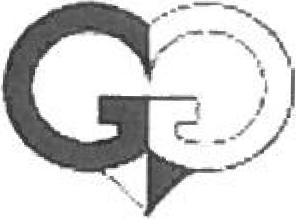 Gymnázium,Ostrava—Hrabůvka, příspěvková organizacePopis:jednotkaápočet MJCelkem bez DPHMalba jednobarevnám225125,00 KčPenetracem212112,00 KčSádrováním277177,00 KčŠkrábání staré malbym2818,00 KčZakryti fóliím215115,00 KčIzolování protečených skvrnm245145, 00 KčIzolováni sytých barevm241141, 00 KčAkrylování trhlinbm19119, 00 KčNátěr soklum21101110, 00 KčStěhováníhodina1801180, 00 KčDoprava a přesun hmot1 ks485014 850, 00 Kč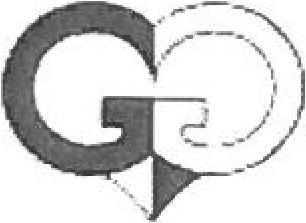 Gymnázium,Ostrava—Hrabůvka, příspěvková organizace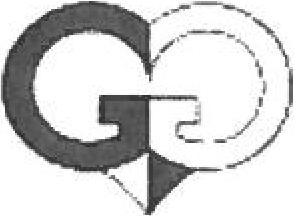 Gymnázium,Ostrava—Hrabůvka, příspěvková organizace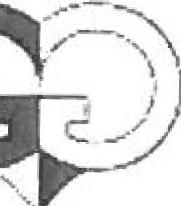 Gymnázium,Ostrava—Hrabůvka, příspěvková organizace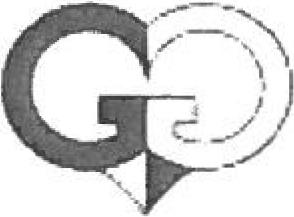 Gymnázium,Ostrava—Hrabůvka, příspěvková organizace